HOW TO FIND GRADIENTS OF PERPENDICULAR STRAIGHT LINES?In the coordinate plane, two lines are perpendicular if the product of their gradients (m) is –1.Or 

For example: The line y = ½ x - 1 is perpendicular to the line y = –2x – 1. The product of the two slopes is ½ × (-2) = -1.



Example: Find the gradient of the straight line that is perpendicular to the line    .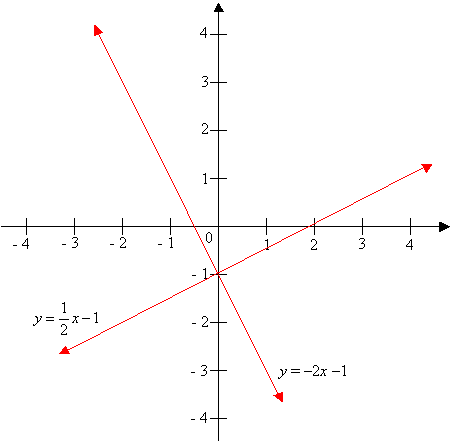 Solution:      Using          Example: Find the gradient of the straight line that is perpendicular to the line Solution: Rewrite the equation  in the form  Hence:      Therefore: EXERCISE 5Find the gradient of a straight line perpendicular   to        .Find the gradient of a straight line perpendicular to            